Львівське  Комунальне Підприємство «ЛЬВІВСВІТЛО»на закупівлю товару відповідно доДК 021:2015 -  31510000-4 - Електричні лампи розжарення (Лампи)м. Львів- 2022Додатки:Додаток 1:  Інформація про необхідні технічні, якісні та кількісні характеристики предмета закупівлі Додаток 1/1: Форма забезпечення тендерної пропозиціїДодаток 2: Форма тендерної пропозиції Додаток 3: Інформація про відповідність учасників кваліфікаційним критеріям відповідно до статті 16 Закону Додаток 4: Документи для підтвердження інформації щодо відповідності вимогам, визначеним у статті 17 ЗаконуДодаток 5  : Перелік документів, які вимагаються для підтвердження відповідності пропозиції учасника вимогам замовника Додаток  6: Проєкт договору Додаток 7  : Перелік документів, що має надати переможець торгівЗАТВЕРДЖЕНОЗАТВЕРДЖЕНОРішенням уповноваженої особи №19/09Рішенням уповноваженої особи №19/09Від «   19»  вересня  2022 рокуВід «   19»  вересня  2022 рокуУповноважена особа Уповноважена особа 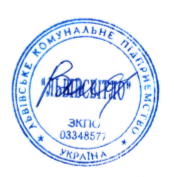 Н.Дорошм.п.ТЕНДЕРНА ДОКУМЕНТАЦІЯ ВІДКРИТИХ ТОРГІВ№Розділ 1. Загальні положенняРозділ 1. Загальні положенняРозділ 1. Загальні положення12331Терміни, які вживаються в тендерній документаціїТендерну документацію розроблено відповідно до вимог Закону України від 25.12.2015 № 922-VIII «Про публічні закупівлі», з урахуванням змін внесених Законом України від 19.09.2019 № 114-ІХ (далі – Закон). Терміни вживають у значенні, наведеному в Законі.Тендерну документацію розроблено відповідно до вимог Закону України від 25.12.2015 № 922-VIII «Про публічні закупівлі», з урахуванням змін внесених Законом України від 19.09.2019 № 114-ІХ (далі – Закон). Терміни вживають у значенні, наведеному в Законі.2Інформація про замовника торгів2.1повне найменуванняЛьвівське комунальне підприємство «Львівсвітло» ЄДРПОУ 03348577Львівське комунальне підприємство «Львівсвітло» ЄДРПОУ 033485772.2місцезнаходженнявул.А.Лінкольна, м.Львів, Україна, 79068вул.А.Лінкольна, м.Львів, Україна, 790682.3посадова особа замовника, уповноважена здійснювати зв'язок з учасникамиДорош Надія Володимирівна– уповноважена особа ЛКП «Львівсвітло», е-mail: supply.lvivsvitlo@gmail.comДорош Надія Володимирівна– уповноважена особа ЛКП «Львівсвітло», е-mail: supply.lvivsvitlo@gmail.com3Процедура закупівлівідкриті торгивідкриті торги3.1Джерело фінансування закупівлімісцевий бюджетмісцевий бюджет4Інформація про предмет закупівлі4.1назва предмета закупівліДК 021:2015 -31510000-4 - Електричні лампи розжарення (Лампи)ДК 021:2015 -31510000-4 - Електричні лампи розжарення (Лампи)4.2опис окремої частини (частин) предмета закупівлі (лота), щодо якої можуть бути подані тендерні пропозиції 4 200 од.4 200 од.4.3місце, кількість, обсяг поставки товарівм.Львівм.Львів4.4строк поставки товарівдо 31.12.2022 р.до 31.12.2022 р.5Недискримінація учасниківВітчизняні та іноземні учасники всіх форм власності та організаційно-правових форм беруть участь у процедурах закупівель на рівних умовах.Вітчизняні та іноземні учасники всіх форм власності та організаційно-правових форм беруть участь у процедурах закупівель на рівних умовах.6Інформація про валюту, у якій повинно бути розраховано та зазначено ціну тендерної пропозиціїВалютою тендерної пропозиції є гривня.У разі якщо учасником процедури закупівлі є нерезидент, замовник має право встановити, що такий учасник може зазначити ціну тендерної пропозиції у  іноземній валюті, зокрема, Євро або долар США.При розкритті тендерних пропозицій ціна такої тендерної пропозиції перераховується у гривні за офіційним курсом до Євро або долару США, установленим Національним банком України на дату розкриття тендерних пропозицій.Перерахунок в національну валюту – гривню здійснюється за наступною формулою:К=К1*К2, деК1- ціна тендерної пропозиції в іноземній валюті (Євро чи долар США) на момент розкриття тендерних пропозицій;К2 - курс гривні до відповідної іноземної валюти (Євро чи долар США) на момент розкриття тендерних пропозицій. При цьому сторони використовують офіційний курс НБУ гривні до іноземних валют. Курс НБУ гривні до іноземних валют на момент розкриття тендерних пропозицій визначається за даними офіційного веб-сайту НБУ.Валютою тендерної пропозиції є гривня.У разі якщо учасником процедури закупівлі є нерезидент, замовник має право встановити, що такий учасник може зазначити ціну тендерної пропозиції у  іноземній валюті, зокрема, Євро або долар США.При розкритті тендерних пропозицій ціна такої тендерної пропозиції перераховується у гривні за офіційним курсом до Євро або долару США, установленим Національним банком України на дату розкриття тендерних пропозицій.Перерахунок в національну валюту – гривню здійснюється за наступною формулою:К=К1*К2, деК1- ціна тендерної пропозиції в іноземній валюті (Євро чи долар США) на момент розкриття тендерних пропозицій;К2 - курс гривні до відповідної іноземної валюти (Євро чи долар США) на момент розкриття тендерних пропозицій. При цьому сторони використовують офіційний курс НБУ гривні до іноземних валют. Курс НБУ гривні до іноземних валют на момент розкриття тендерних пропозицій визначається за даними офіційного веб-сайту НБУ.7Інформація  про  мову (мови),  якою  (якими) повинно  бути  складено тендерні пропозиціїПід час проведення процедур закупівель усі документи, що готуються замовником, викладаються українською мовою, а також за рішенням замовника одночасно всі документи можуть мати автентичний переклад на іншу мову. Визначальним є текст, викладений українською мовою. Усі документи, що мають відношення до тендерної пропозиції та підготовлені безпосередньо учасником (такі, як довідки складені в довільній формі) повинні бути викладені українською мовою. Всі інші документи, що мають відношення до тендерної пропозиції, повинні бути складені українською або російською мовами.Документи або копії документів, що надаються учасниками у складі їх тендерних пропозицій (у тому числі видані іншими установами, організаціями, підприємствами), викладені іншими мовами ніж українська або російська, повинні надаватися разом із їх автентичним перекладом на українську мову. Переклад цих документів має бути засвідченим у встановленому Законом порядку. Визначальним є текст, викладений українською мовою. Якщо учасник торгів є нерезидентом України, він може подавати свою тендерну пропозицію англійською мовою з обов’язковим наданням автентичного перекладу на українську мову. Зазначений переклад має бути засвідченим у встановленому Законом порядку.Під час проведення процедур закупівель усі документи, що готуються замовником, викладаються українською мовою, а також за рішенням замовника одночасно всі документи можуть мати автентичний переклад на іншу мову. Визначальним є текст, викладений українською мовою. Усі документи, що мають відношення до тендерної пропозиції та підготовлені безпосередньо учасником (такі, як довідки складені в довільній формі) повинні бути викладені українською мовою. Всі інші документи, що мають відношення до тендерної пропозиції, повинні бути складені українською або російською мовами.Документи або копії документів, що надаються учасниками у складі їх тендерних пропозицій (у тому числі видані іншими установами, організаціями, підприємствами), викладені іншими мовами ніж українська або російська, повинні надаватися разом із їх автентичним перекладом на українську мову. Переклад цих документів має бути засвідченим у встановленому Законом порядку. Визначальним є текст, викладений українською мовою. Якщо учасник торгів є нерезидентом України, він може подавати свою тендерну пропозицію англійською мовою з обов’язковим наданням автентичного перекладу на українську мову. Зазначений переклад має бути засвідченим у встановленому Законом порядку.Розділ 2. Порядок унесення змін та надання роз’яснень до тендерної документаціїРозділ 2. Порядок унесення змін та надання роз’яснень до тендерної документаціїРозділ 2. Порядок унесення змін та надання роз’яснень до тендерної документаціїРозділ 2. Порядок унесення змін та надання роз’яснень до тендерної документації1Процедура надання роз’яснень щодо тендерної документації Фізична/юридична особа має право не пізніше ніж за десять днів до закінчення строку подання тендерних пропозицій звернутися через електронну систему закупівель до замовника за роз’ясненнями щодо тендерної документації та/або звернутися до замовника з вимогою щодо усунення порушення під час проведення тендеру. Усі звернення за роз’ясненнями та звернення щодо усунення порушення автоматично оприлюднюються в електронній системі закупівель без ідентифікації особи, яка звернулася до замовника. Замовник повинен протягом трьох робочих днів з дня їх оприлюднення надати роз’яснення на звернення та оприлюднити його в електронній системі закупівель відповідно до статті 10 Закону.У разі несвоєчасного надання замовником роз’яснень щодо змісту тендерної документації електронна система закупівель автоматично призупиняє перебіг тендеру.Для поновлення перебігу тендеру замовник повинен розмістити роз’яснення щодо змісту тендерної документації в електронній системі закупівель з одночасним продовженням строку подання тендерних пропозицій не менш як на сім днів.Фізична/юридична особа має право не пізніше ніж за десять днів до закінчення строку подання тендерних пропозицій звернутися через електронну систему закупівель до замовника за роз’ясненнями щодо тендерної документації та/або звернутися до замовника з вимогою щодо усунення порушення під час проведення тендеру. Усі звернення за роз’ясненнями та звернення щодо усунення порушення автоматично оприлюднюються в електронній системі закупівель без ідентифікації особи, яка звернулася до замовника. Замовник повинен протягом трьох робочих днів з дня їх оприлюднення надати роз’яснення на звернення та оприлюднити його в електронній системі закупівель відповідно до статті 10 Закону.У разі несвоєчасного надання замовником роз’яснень щодо змісту тендерної документації електронна система закупівель автоматично призупиняє перебіг тендеру.Для поновлення перебігу тендеру замовник повинен розмістити роз’яснення щодо змісту тендерної документації в електронній системі закупівель з одночасним продовженням строку подання тендерних пропозицій не менш як на сім днів.2Внесення змін до тендерної документаціїЗамовник має право з власної ініціативи або у разі усунення порушень законодавства у сфері публічних закупівель, викладених у висновку органу державного фінансового контролю відповідно до статті 8 Закону, або за результатами звернень, або на підставі рішення органу оскарження внести зміни до тендерної документації. У разі внесення змін до тендерної документації строк для подання тендерних пропозицій продовжується в електронній системі закупівель таким чином, щоб з моменту внесення змін до тендерної документації до закінчення кінцевого строку подання тендерних пропозицій залишалося не менше семи днів.Зміни, що вносяться замовником до тендерної документації, розміщуються та відображаються в електронній системі закупівель у вигляді нової редакції тендерної документації додатково до початкової редакції тендерної документації. Замовник разом із змінами до тендерної документації в окремому документі оприлюднює перелік змін, що вносяться. Зазначена інформація оприлюднюється замовником відповідно до статті 10 Закону.Замовник має право з власної ініціативи або у разі усунення порушень законодавства у сфері публічних закупівель, викладених у висновку органу державного фінансового контролю відповідно до статті 8 Закону, або за результатами звернень, або на підставі рішення органу оскарження внести зміни до тендерної документації. У разі внесення змін до тендерної документації строк для подання тендерних пропозицій продовжується в електронній системі закупівель таким чином, щоб з моменту внесення змін до тендерної документації до закінчення кінцевого строку подання тендерних пропозицій залишалося не менше семи днів.Зміни, що вносяться замовником до тендерної документації, розміщуються та відображаються в електронній системі закупівель у вигляді нової редакції тендерної документації додатково до початкової редакції тендерної документації. Замовник разом із змінами до тендерної документації в окремому документі оприлюднює перелік змін, що вносяться. Зазначена інформація оприлюднюється замовником відповідно до статті 10 Закону.Розділ 3. Інструкція з підготовки тендерної пропозиції Розділ 3. Інструкція з підготовки тендерної пропозиції Розділ 3. Інструкція з підготовки тендерної пропозиції Розділ 3. Інструкція з підготовки тендерної пропозиції 1Зміст і спосіб подання тендерної пропозиції* Проставляння відбитку печатки не є обов’язковим та здійснюється тільки за власним бажанням учасника та за наявності печатки.**Нотаріально завірені документи та оригінали документів, видані учаснику іншими організаціями (підприємствами, установами) можуть не містити підпису керівника учасника або уповноваженої посадової особи учасника.Тендерна пропозиція подається в електронному вигляді через електронну систему закупівель шляхом заповнення електронних форм з окремими полями, де зазначається інформація про ціну,  інформація від учасника процедури закупівлі про його відповідність кваліфікаційним (кваліфікаційному) критеріям, наявність/відсутність підстав, установлених у статті 17 Закону і в тендерній документації, та шляхом завантаження необхідних документів, що вимагаються замовником у тендерній документації.Тендерна пропозиція повинна складатися з:1.1. Тендерної пропозиції учасника за формою згідно Додатку 2 до Документації;1.2. Документів, що підтверджують повноваження посадової особи або представника учасника (уповноваженої особи учасника) процедури закупівлі щодо підпису документів, що входять до складу тендерної пропозиції, договору за результатами закупівлі; 1.3. Інформації та документів, що підтверджують відповідність учасника кваліфікаційним критеріям відповідно до статті 16 Закону (згідно з Додатком 3 до тендерної документації);  1.4. Інформації щодо відповідності учасника вимогам, визначеним у статті 17 Закону (згідно з Додатком 4 до тендерної документації);  1.5. Інформації про відповідність тендерної пропозиції учасника технічним, якісним та кількісним характеристикам предмета закупівлі в тому числі технічному завданню (згідно з Додатком 1  до тендерної документації); 1.6. Листа-згоди учасника з проєктом договору, засвідченого підписом уповноваженої особи, а також підписаний уповноваженою особою учасника проєкт договору (без зазначення ціни (вартості) та без додатків до нього), що викладений в Додатку 6 до Документації;1.7. Листа-гарантії, за підписом уповноваженої особи учасника, щодо дотримання учасником в своїй діяльності норм чинного законодавства України, а саме: Закону України «Про запобігання та протидію легалізації (відмиванню) доходів, одержаних злочинним шляхом, фінансуванню тероризму та фінансуванню розповсюдження зброї масового знищення» від 28.04.2020 р. № 361-ІХ; Постанови Кабінету Міністрів від 07.11.2014р. №595 «Деякі питання фінансування бюджетних установ, здійснення соціальних виплат населенню та надання фінансової підтримки окремим підприємствам і організаціям Донецької та Луганської областей»; Постанови Кабінету Міністрів від 16.12.2015р. №1035 «Про обмеження поставок окремих товарів (робіт, послуг) з тимчасово окупованої території на іншу територію України та/або з іншої території України на тимчасово окуповану територію»; Постанови Кабінету Міністрів України від 30 грудня 2015р. №1147 «Про заборону ввезення на митну територію України товарів, що походять з Російської Федерації»; Постанови Кабінету Міністрів України №187 від 3 березня 2022 р. «Про забезпечення захисту національних інтересів за майбутніми позовами держави Україна у зв’язку з військовою агресією Російської Федерації», Постанови  КМУ №426 від 9 квітня 2022 р. «Про застосування заборони ввезення товарів з Російської Федерації»;1.9. Іншої інформації, вимоги щодо наявності якої передбачені законодавством згідно з Додатком 5 тендерної документації;1.10. Гарантійний лист стосовно того, що вся надана у складі тендерної пропозиції інформація є достовірною. Кожен документ, визначений цією тендерною документацією завантажується в електронну систему у вигляді окремого електронного файлу у форматі розширення  «.pdf», «.jpeg» та/або розширення програм, що здійснюють архівацію даних (WinRAR, 7-Zip).Усі сторінки тендерної пропозиції учасника процедури закупівлі повинні містити розбірливі кольорові зображення, підпис уповноваженої посадової особи учасника процедури закупівлі, а також відбиток печатки учасника (за наявності), за винятком оригіналів чи нотаріально завірених документів, виданих учаснику іншими організаціями (підприємствами, установами).  Забороняється обмежувати перегляд файлів шляхом встановлення на них паролів або у будь-який інший спосіб.      Документи (матеріали та інформація) надані у формі електронного документа через електронну систему закупівель із накладанням  кваліфікованого електронного підпису (КЕП) . .Відповідно до частини 3 статті 12 Закону створення та подання учасником документів тендерної пропозиції повинно бути здійснено з урахуванням вимог Закону України «Про електронні документи та електронний документообіг». Відповідно, пропозиція учасника в цілому повинна бути скріплена, шляхом накладення на неї кваліфікованого електронного підпису (КЕП)  уповноваженої службової учасника процедури закупівлі , тобто тендерна пропозиція у будь-якому випадку повинна містити накладений електронний підпис (або кваліфікований електронний підпис) уповноваженої особи учасника процедури закупівлі) (окрім учасників-нерезидентів).Замовник перевіряє КЕП учасника на сайті центрального засвідчувального органу за посиланням https://czo.gov.ua/verify .Учасник для підтвердження повноважень щодо підпису документів, що входять до складу тендерної пропозиції учасника та договору за результатами процедури закупівлі у складі пропозиції має надати інформаційну довідку, складену в довільній формі, про уповноважену особу учасника на підписання договору за результатами процедури закупівлі. До вищезазначеної довідки необхідно надати:- у разі, якщо учасником є юридична особа: 1) якщо тендерну пропозицію підписує уповноважена посадова (службова) особа учасника (далі - уповноважена особа) - копію протоколу зборів засновників про призначення директора/президента/голови правління, або випискою (витягом) з нього, або копію рішення установчих/загальних зборів, або копію рішення єдиного засновника/учасника, або копію розпорядження міського голови (якщо це передбачено законодавством). Також, надається копія наказу про призначення або про вступ на посаду зазначеної особи;- копію паспорту (сторінка 1 – 6 та місце проживання), у випадку якщо такий паспорт оформлено у вигляді книжки; або двосторонню копію паспорта громадянина України у випадку, якщо такий паспорт оформлено у формі картки, що містить безконтактний електронний носій, або копію іншого документа, який посвідчує особу, передбаченого чинним законодавством України, особи, що буде підписувати тендерну пропозицію та договір;2) якщо тендерну пропозицію підписує представник учасника (далі - уповноважена особа): - копію довіреності, або доручення разом з наданням документів, що підтверджують право уповноваженої посадової (службової) особи учасника надавати такі повноваження.- копію паспорту представника (сторінка 1 – 6 та місце проживання), у випадку якщо такий паспорт оформлено у вигляді книжки; або двосторонню копію паспорта громадянина України у випадку, якщо такий паспорт оформлено у формі картки, що містить безконтактний електронний носій, або копію іншого документа, який посвідчує особу, передбаченого чинним законодавством України, особи, що буде підписувати тендерну пропозицію та договір;У разі, якщо учасником є фізична особа, або фізична особа-підприємець (далі - уповноважена особа) – копією паспорта (сторінка 1 – 6 та місце проживання), у випадку якщо такий паспорт оформлено у вигляді книжки; або двосторонню копію паспорта громадянина України у випадку, якщо такий паспорт оформлено у формі картки, що містить безконтактний електронний носій, або копію іншого документа, який посвідчує особу, передбаченого чинним законодавством України.- довідку складену в довільній формі, щодо надання згоди уповноваженою особою, яка підписуватиме договір, на оброблення персональних даних, відповідно до Закону України «Про захист персональних даних», у т.ч. збирання, зберігання і поширення, включаючи оприлюднення на веб-порталі Уповноваженого органу «Прозорро» – prozorro.gov.ua.Згідно ч. 2 ст. 44 Закону України «Про товариства з обмеженою та додатковою відповідальністю», рішення про надання згоди на вчинення правочину, якщо вартість майна, робіт або послуг, що є предметом такого правочину, перевищує 50 відсотків вартості чистих активів товариства відповідно до останньої затвердженої фінансової звітності, приймаються виключно загальними зборами учасників, якщо інше не передбачено статутом товариства. Згідно ПСБО (Національне положення (стандарт) бухгалтерського обліку) 19, чисті активи - активи підприємства за вирахуванням його зобов'язань. У разі, якщо учасник є товариством з обмеженою та/або додатковою відповідальністю, такий учасник повинен надати документ, який визначає вартість чистих активів (баланс) учасника відповідно до останньої затвердженої фінансової звітності та/або протокол загальних зборів учасників згідно змісту якого уповноваженій посадовій/службовій особі учасника надається дозвіл укладати договір за результатами даної закупівлі. Вищезазначені документи повинні міститись у складі тендерної пропозиції.У випадку, якщо згідно цієї тендерної документації передбачається надання копії документу, це означає, що повинна бути надана копія цього документу завірена учасником. У всіх інших випадках, вимагається надання оригіналу або нотаріально засвідченої копії документу. У разі надання  оригіналу та/або нотаріально посвідченої копії документа замість нотаріально посвідченої копії та/або копії документа, що вимагались замовником,- будуть вважатись належним чином виконаною вимогою щодо надання нотаріально посвідченої копії та/або копії документа.Документи, які оформлюються учасником в довільній формі, повинні мати такі обов’язкові реквізити: назву учасника (або установи, організації, тощо), назва адресата, назва виду документа, дата складання, реєстраційний номер, текст документа, підпис уповноваженої особи учасника.Якщо замовником вимагається завантаження до електронної системи закупівель: 1) копій документів (довідок, листів, сертифікатів, ліцензій, дозволів, та ін..), то такі документи на паперовому носії перед кольоровим скануванням мають бути завірені відповідно до вимог самої тендерної документації. Копії документів (довідок, листів, сертифікатів, ліцензій, дозволів, тощо) на паперовому носії завіряються наступним чином: підписом уповноваженої особи учасника з зазначенням посади, ПІБ, а тільки потім робиться кольорова сканкопія документу. Фізичними особами та фізичними- особами підприємцями вимагається завіряти підписом уповноваженої особи учасника з зазначенням посади, ПІБ.2) оригіналів документів, створених безпосередньо учасником (довідок, листів, договорів, сертифікатів, паспортів, інструкцій та ін..), то такий документ, має бути перед кольоровим скануванням підписаний уповноваженою особою учасника.3) оригіналів документів, створених не самим учасником, а виданих іншим органом,  установою, підприємством, організацією (довідок, листів, договорів, сертифікатів, паспортів, інструкцій, повноважень, дозволів та ін..), то такий документ, має бути перед кольоровим скануванням перевірений учасником на предмет його оригінальності (що це не кольорова копія, а безпосередньо оригінал документу).Для правильного оформлення тендерної пропозиції учасник вивчає всі інструкції, форми, терміни, наведені у Документації. Неспроможність подати всю інформацію, яку вимагає Документація, або подання пропозиції, яка не відповідає вимогам в усіх відношеннях, буде віднесена на ризик учасника та спричинить за собою відхилення такої пропозиції. Замовник не заперечує щодо надання учасником за його бажанням будь-яких додаткових документів. Неподання таких додаткових документів, які не вимагаються Документацією, не буде розцінено як невідповідність тендерної пропозиції умовам Документації.Кожен учасник має право подати тільки одну тендерну пропозицію.У разі якщо тендерна пропозиція подається об'єднанням учасників, до неї обов’язково включається документ про створення такого об'єднання.Тендерна пропозиція подається в електронному вигляді через електронну систему закупівель шляхом заповнення електронних форм з окремими полями, де зазначається інформація про ціну,  інформація від учасника процедури закупівлі про його відповідність кваліфікаційним (кваліфікаційному) критеріям, наявність/відсутність підстав, установлених у статті 17 Закону і в тендерній документації, та шляхом завантаження необхідних документів, що вимагаються замовником у тендерній документації.Тендерна пропозиція повинна складатися з:1.1. Тендерної пропозиції учасника за формою згідно Додатку 2 до Документації;1.2. Документів, що підтверджують повноваження посадової особи або представника учасника (уповноваженої особи учасника) процедури закупівлі щодо підпису документів, що входять до складу тендерної пропозиції, договору за результатами закупівлі; 1.3. Інформації та документів, що підтверджують відповідність учасника кваліфікаційним критеріям відповідно до статті 16 Закону (згідно з Додатком 3 до тендерної документації);  1.4. Інформації щодо відповідності учасника вимогам, визначеним у статті 17 Закону (згідно з Додатком 4 до тендерної документації);  1.5. Інформації про відповідність тендерної пропозиції учасника технічним, якісним та кількісним характеристикам предмета закупівлі в тому числі технічному завданню (згідно з Додатком 1  до тендерної документації); 1.6. Листа-згоди учасника з проєктом договору, засвідченого підписом уповноваженої особи, а також підписаний уповноваженою особою учасника проєкт договору (без зазначення ціни (вартості) та без додатків до нього), що викладений в Додатку 6 до Документації;1.7. Листа-гарантії, за підписом уповноваженої особи учасника, щодо дотримання учасником в своїй діяльності норм чинного законодавства України, а саме: Закону України «Про запобігання та протидію легалізації (відмиванню) доходів, одержаних злочинним шляхом, фінансуванню тероризму та фінансуванню розповсюдження зброї масового знищення» від 28.04.2020 р. № 361-ІХ; Постанови Кабінету Міністрів від 07.11.2014р. №595 «Деякі питання фінансування бюджетних установ, здійснення соціальних виплат населенню та надання фінансової підтримки окремим підприємствам і організаціям Донецької та Луганської областей»; Постанови Кабінету Міністрів від 16.12.2015р. №1035 «Про обмеження поставок окремих товарів (робіт, послуг) з тимчасово окупованої території на іншу територію України та/або з іншої території України на тимчасово окуповану територію»; Постанови Кабінету Міністрів України від 30 грудня 2015р. №1147 «Про заборону ввезення на митну територію України товарів, що походять з Російської Федерації»; Постанови Кабінету Міністрів України №187 від 3 березня 2022 р. «Про забезпечення захисту національних інтересів за майбутніми позовами держави Україна у зв’язку з військовою агресією Російської Федерації», Постанови  КМУ №426 від 9 квітня 2022 р. «Про застосування заборони ввезення товарів з Російської Федерації»;1.9. Іншої інформації, вимоги щодо наявності якої передбачені законодавством згідно з Додатком 5 тендерної документації;1.10. Гарантійний лист стосовно того, що вся надана у складі тендерної пропозиції інформація є достовірною. Кожен документ, визначений цією тендерною документацією завантажується в електронну систему у вигляді окремого електронного файлу у форматі розширення  «.pdf», «.jpeg» та/або розширення програм, що здійснюють архівацію даних (WinRAR, 7-Zip).Усі сторінки тендерної пропозиції учасника процедури закупівлі повинні містити розбірливі кольорові зображення, підпис уповноваженої посадової особи учасника процедури закупівлі, а також відбиток печатки учасника (за наявності), за винятком оригіналів чи нотаріально завірених документів, виданих учаснику іншими організаціями (підприємствами, установами).  Забороняється обмежувати перегляд файлів шляхом встановлення на них паролів або у будь-який інший спосіб.      Документи (матеріали та інформація) надані у формі електронного документа через електронну систему закупівель із накладанням  кваліфікованого електронного підпису (КЕП) . .Відповідно до частини 3 статті 12 Закону створення та подання учасником документів тендерної пропозиції повинно бути здійснено з урахуванням вимог Закону України «Про електронні документи та електронний документообіг». Відповідно, пропозиція учасника в цілому повинна бути скріплена, шляхом накладення на неї кваліфікованого електронного підпису (КЕП)  уповноваженої службової учасника процедури закупівлі , тобто тендерна пропозиція у будь-якому випадку повинна містити накладений електронний підпис (або кваліфікований електронний підпис) уповноваженої особи учасника процедури закупівлі) (окрім учасників-нерезидентів).Замовник перевіряє КЕП учасника на сайті центрального засвідчувального органу за посиланням https://czo.gov.ua/verify .Учасник для підтвердження повноважень щодо підпису документів, що входять до складу тендерної пропозиції учасника та договору за результатами процедури закупівлі у складі пропозиції має надати інформаційну довідку, складену в довільній формі, про уповноважену особу учасника на підписання договору за результатами процедури закупівлі. До вищезазначеної довідки необхідно надати:- у разі, якщо учасником є юридична особа: 1) якщо тендерну пропозицію підписує уповноважена посадова (службова) особа учасника (далі - уповноважена особа) - копію протоколу зборів засновників про призначення директора/президента/голови правління, або випискою (витягом) з нього, або копію рішення установчих/загальних зборів, або копію рішення єдиного засновника/учасника, або копію розпорядження міського голови (якщо це передбачено законодавством). Також, надається копія наказу про призначення або про вступ на посаду зазначеної особи;- копію паспорту (сторінка 1 – 6 та місце проживання), у випадку якщо такий паспорт оформлено у вигляді книжки; або двосторонню копію паспорта громадянина України у випадку, якщо такий паспорт оформлено у формі картки, що містить безконтактний електронний носій, або копію іншого документа, який посвідчує особу, передбаченого чинним законодавством України, особи, що буде підписувати тендерну пропозицію та договір;2) якщо тендерну пропозицію підписує представник учасника (далі - уповноважена особа): - копію довіреності, або доручення разом з наданням документів, що підтверджують право уповноваженої посадової (службової) особи учасника надавати такі повноваження.- копію паспорту представника (сторінка 1 – 6 та місце проживання), у випадку якщо такий паспорт оформлено у вигляді книжки; або двосторонню копію паспорта громадянина України у випадку, якщо такий паспорт оформлено у формі картки, що містить безконтактний електронний носій, або копію іншого документа, який посвідчує особу, передбаченого чинним законодавством України, особи, що буде підписувати тендерну пропозицію та договір;У разі, якщо учасником є фізична особа, або фізична особа-підприємець (далі - уповноважена особа) – копією паспорта (сторінка 1 – 6 та місце проживання), у випадку якщо такий паспорт оформлено у вигляді книжки; або двосторонню копію паспорта громадянина України у випадку, якщо такий паспорт оформлено у формі картки, що містить безконтактний електронний носій, або копію іншого документа, який посвідчує особу, передбаченого чинним законодавством України.- довідку складену в довільній формі, щодо надання згоди уповноваженою особою, яка підписуватиме договір, на оброблення персональних даних, відповідно до Закону України «Про захист персональних даних», у т.ч. збирання, зберігання і поширення, включаючи оприлюднення на веб-порталі Уповноваженого органу «Прозорро» – prozorro.gov.ua.Згідно ч. 2 ст. 44 Закону України «Про товариства з обмеженою та додатковою відповідальністю», рішення про надання згоди на вчинення правочину, якщо вартість майна, робіт або послуг, що є предметом такого правочину, перевищує 50 відсотків вартості чистих активів товариства відповідно до останньої затвердженої фінансової звітності, приймаються виключно загальними зборами учасників, якщо інше не передбачено статутом товариства. Згідно ПСБО (Національне положення (стандарт) бухгалтерського обліку) 19, чисті активи - активи підприємства за вирахуванням його зобов'язань. У разі, якщо учасник є товариством з обмеженою та/або додатковою відповідальністю, такий учасник повинен надати документ, який визначає вартість чистих активів (баланс) учасника відповідно до останньої затвердженої фінансової звітності та/або протокол загальних зборів учасників згідно змісту якого уповноваженій посадовій/службовій особі учасника надається дозвіл укладати договір за результатами даної закупівлі. Вищезазначені документи повинні міститись у складі тендерної пропозиції.У випадку, якщо згідно цієї тендерної документації передбачається надання копії документу, це означає, що повинна бути надана копія цього документу завірена учасником. У всіх інших випадках, вимагається надання оригіналу або нотаріально засвідченої копії документу. У разі надання  оригіналу та/або нотаріально посвідченої копії документа замість нотаріально посвідченої копії та/або копії документа, що вимагались замовником,- будуть вважатись належним чином виконаною вимогою щодо надання нотаріально посвідченої копії та/або копії документа.Документи, які оформлюються учасником в довільній формі, повинні мати такі обов’язкові реквізити: назву учасника (або установи, організації, тощо), назва адресата, назва виду документа, дата складання, реєстраційний номер, текст документа, підпис уповноваженої особи учасника.Якщо замовником вимагається завантаження до електронної системи закупівель: 1) копій документів (довідок, листів, сертифікатів, ліцензій, дозволів, та ін..), то такі документи на паперовому носії перед кольоровим скануванням мають бути завірені відповідно до вимог самої тендерної документації. Копії документів (довідок, листів, сертифікатів, ліцензій, дозволів, тощо) на паперовому носії завіряються наступним чином: підписом уповноваженої особи учасника з зазначенням посади, ПІБ, а тільки потім робиться кольорова сканкопія документу. Фізичними особами та фізичними- особами підприємцями вимагається завіряти підписом уповноваженої особи учасника з зазначенням посади, ПІБ.2) оригіналів документів, створених безпосередньо учасником (довідок, листів, договорів, сертифікатів, паспортів, інструкцій та ін..), то такий документ, має бути перед кольоровим скануванням підписаний уповноваженою особою учасника.3) оригіналів документів, створених не самим учасником, а виданих іншим органом,  установою, підприємством, організацією (довідок, листів, договорів, сертифікатів, паспортів, інструкцій, повноважень, дозволів та ін..), то такий документ, має бути перед кольоровим скануванням перевірений учасником на предмет його оригінальності (що це не кольорова копія, а безпосередньо оригінал документу).Для правильного оформлення тендерної пропозиції учасник вивчає всі інструкції, форми, терміни, наведені у Документації. Неспроможність подати всю інформацію, яку вимагає Документація, або подання пропозиції, яка не відповідає вимогам в усіх відношеннях, буде віднесена на ризик учасника та спричинить за собою відхилення такої пропозиції. Замовник не заперечує щодо надання учасником за його бажанням будь-яких додаткових документів. Неподання таких додаткових документів, які не вимагаються Документацією, не буде розцінено як невідповідність тендерної пропозиції умовам Документації.Кожен учасник має право подати тільки одну тендерну пропозицію.У разі якщо тендерна пропозиція подається об'єднанням учасників, до неї обов’язково включається документ про створення такого об'єднання.2Забезпечення тендерної пропозиціїВид забезпечення тендерної пропозиції банківська гарантія ( електронна), міститься в окремо завантаженому файлі (Додаток 1/1).Вид забезпечення тендерної пропозиції банківська гарантія ( електронна), міститься в окремо завантаженому файлі (Додаток 1/1).3Умови повернення чи неповернення забезпечення тендерної пропозиціїЗабезпечення тендерної пропозиції повертається учаснику протягом п'яти днів з дня настання підстави для повернення забезпечення тендерної пропозиції в разі:1) закінчення строку дії тендерної пропозиції та забезпечення тендерної пропозиції, зазначеного в тендерній документації; 2) укладення договору про закупівлю з учасником, який став переможцем процедури закупівлі; 3) відкликання тендерної пропозиції до закінчення строку її подання; 4) закінчення тендеру в разі неукладення договору про закупівлю з жодним з учасників, які подали тендерні пропозиції.                                         За зверненням учасника, яким було надано забезпечення тендерної пропозиції, замовник повідомляє установу, що видала такому учаснику гарантію, про настання підстави для повернення забезпечення тендерної пропозиції протягом п’яти днів з дня настання однієї з підстав, визначених частиною четвертою статті 25 Закону.Застереження щодо випадків, коли забезпечення  тендерної пропозиції не повертається учаснику: 1) відкликання тендерної пропозиції учасником після закінчення строку її подання, але до того, як сплив строк, протягом якого тендерні пропозиції вважаються дійсними;2) непідписання договору про закупівлю учасником, який став переможцем тендеру;3) ненадання переможцем процедури закупівлі у строк, визначений частиною шостою статті 17 Закону, документів, що підтверджують відсутність підстав, установлених статтею 17 Закону;4) ненадання переможцем процедури закупівлі забезпечення виконання договору про закупівлю після отримання повідомлення про намір укласти договір про закупівлю, якщо надання такого забезпечення передбачено тендерною документацією. Кошти, що надійшли як забезпечення тендерної пропозиції, якщо вони не повертаються учаснику у випадках, визначених цим Законом, підлягають перерахуванню до відповідного бюджету, а в разі здійснення закупівлі замовниками не за бюджетні кошти - перераховуються на рахунок таких замовників.Забезпечення тендерної пропозиції повертається учаснику протягом п'яти днів з дня настання підстави для повернення забезпечення тендерної пропозиції в разі:1) закінчення строку дії тендерної пропозиції та забезпечення тендерної пропозиції, зазначеного в тендерній документації; 2) укладення договору про закупівлю з учасником, який став переможцем процедури закупівлі; 3) відкликання тендерної пропозиції до закінчення строку її подання; 4) закінчення тендеру в разі неукладення договору про закупівлю з жодним з учасників, які подали тендерні пропозиції.                                         За зверненням учасника, яким було надано забезпечення тендерної пропозиції, замовник повідомляє установу, що видала такому учаснику гарантію, про настання підстави для повернення забезпечення тендерної пропозиції протягом п’яти днів з дня настання однієї з підстав, визначених частиною четвертою статті 25 Закону.Застереження щодо випадків, коли забезпечення  тендерної пропозиції не повертається учаснику: 1) відкликання тендерної пропозиції учасником після закінчення строку її подання, але до того, як сплив строк, протягом якого тендерні пропозиції вважаються дійсними;2) непідписання договору про закупівлю учасником, який став переможцем тендеру;3) ненадання переможцем процедури закупівлі у строк, визначений частиною шостою статті 17 Закону, документів, що підтверджують відсутність підстав, установлених статтею 17 Закону;4) ненадання переможцем процедури закупівлі забезпечення виконання договору про закупівлю після отримання повідомлення про намір укласти договір про закупівлю, якщо надання такого забезпечення передбачено тендерною документацією. Кошти, що надійшли як забезпечення тендерної пропозиції, якщо вони не повертаються учаснику у випадках, визначених цим Законом, підлягають перерахуванню до відповідного бюджету, а в разі здійснення закупівлі замовниками не за бюджетні кошти - перераховуються на рахунок таких замовників.4Строк, протягом якого тендерні пропозиції є дійснимиТендерні пропозиції вважаються дійсними протягом               90 днів із дати кінцевого строку подання тендерних пропозицій.   До закінчення цього строку замовник має право вимагати від учасників продовження строку дії тендерних пропозицій;Учасник має право:відхилити таку вимогу, не втрачаючи при цьому наданого ним забезпечення тендерної пропозиції;погодитися з вимогою та продовжити строк дії поданої ним тендерної пропозиції та наданого забезпечення тендерної пропозиції.Тендерні пропозиції вважаються дійсними протягом               90 днів із дати кінцевого строку подання тендерних пропозицій.   До закінчення цього строку замовник має право вимагати від учасників продовження строку дії тендерних пропозицій;Учасник має право:відхилити таку вимогу, не втрачаючи при цьому наданого ним забезпечення тендерної пропозиції;погодитися з вимогою та продовжити строк дії поданої ним тендерної пропозиції та наданого забезпечення тендерної пропозиції.5Кваліфікаційні критерії до учасників та вимоги, установлені статтею 17 ЗаконуКваліфікаційні критерії та документи, які відповідно до вимог статті 16 Закону подає учасник у складі своєї тендерної пропозиції з метою підтвердження відповідності кваліфікаційним критеріям, зазначену у Додатку 3 до Документації.У разі встановлення кваліфікаційного критерію фінансової спроможності замовник не має права вимагати надання підтвердження обсягу річного доходу (виручки) у розмірі більшому, ніж очікувана вартість предмета закупівлі.Учасники торгів – нерезиденти для виконання вимог щодо подання документів, передбачених Додатком 3 до Документації, подають у складі своєї пропозиції документи, що передбачені законодавством країн, де вони зареєстровані, з перекладом відповідно до умов Тендерної документації, з відповідними поясненнями:- у разі подання аналогу документу або якщо законодавством держави, де зареєстрований учасник –нерезидент, не передбачено надання відповідних документів або їх аналогів учасник – нерезидент повинен надати лист – пояснення.У разі участі об’єднання учасників, підтвердження відповідності кваліфікаційним критеріям здійснюється з урахуванням узагальнених об’єднаних показників кожного учасника такого об’єднання на підставі наданої об’єднанням інформації. Інформацію про відсутність підстав, визначених у частинах першій і другій статті 17 Закону учасник подає відповідно до Додатку 4  до Документації.Замовник не вимагає від учасників документів, що підтверджують відсутність підстав, визначених пунктами 1 і 7 частини 1 статті 17.Замовник не вимагає документального підтвердження публічної інформації, що оприлюднена у формі відкритих даних згідно із Законом України "Про доступ до публічної інформації" та/або міститься у відкритих єдиних державних реєстрах, доступ до яких є вільним, або публічної інформації, що є доступною в електронній системі закупівель.Переможець процедури закупівлі у строк, що не перевищує десяти днів з дати оприлюднення в електронній системі закупівель повідомлення про намір укласти договір про закупівлю, повинен надати замовнику документи шляхом оприлюднення їх в електронній системі закупівель, що підтверджують відсутність підстав, визначених пунктами 2, 3, 5, 6, 8, 12 і 13 частини 1 та частиною 2 статті 17, а саме, документи зазначені у Додатку 7  до Документації.Учасники повинні надати в складі пропозиції лист у довільній формі, яким учасник гарантує, у разі визнання його переможцем, оприлюднити вищезазначені документи в електронній системі закупівель у строк, що не перевищує десяти днів з дати оприлюднення в електронній системі закупівель повідомлення про намір укласти договір про закупівлю.Замовник може не відхиляти тендерну пропозицію учасника згідно пункту 13 частини 1 статті 17, якщо такий учасник здійснив заходи щодо розстрочення і відстрочення заборгованості у порядку та на умовах, визначених законодавством країни реєстрації такого учасника.Замовник може прийняти рішення про відмову учаснику в участі у процедурі закупівлі та може відхилити тендерну пропозицію учасника в разі, якщо учасник процедури закупівлі не виконав свої зобов’язання за раніше укладеним договором про закупівлю з цим самим замовником, що призвело до його дострокового розірвання, і було застосовано санкції у вигляді штрафів та/або відшкодування збитків - протягом трьох років з дати дострокового розірвання такого договору.Учасник процедури закупівлі, що перебуває в обставинах, зазначених у частині 2 статті 17, може надати підтвердження вжиття заходів для доведення своєї надійності, незважаючи на наявність відповідної підстави для відмови в участі у процедурі закупівлі. Для цього учасник (суб’єкт господарювання) повинен довести, що він сплатив або зобов’язався сплатити відповідні зобов’язання та відшкодування завданих збитків.Якщо замовник вважає таке підтвердження достатнім, учаснику не може бути відмовлено в участі в процедурі закупівлі.У разі подання тендерної пропозиції тендерної пропозиції об'єднанням учасників підтвердження відсутності підстав для відмови в участі у процедурі закупівлі встановленими статтею 17 Закону подається по кожному з учасників, які входять у склад об'єднання окремо.Кваліфікаційні критерії та документи, які відповідно до вимог статті 16 Закону подає учасник у складі своєї тендерної пропозиції з метою підтвердження відповідності кваліфікаційним критеріям, зазначену у Додатку 3 до Документації.У разі встановлення кваліфікаційного критерію фінансової спроможності замовник не має права вимагати надання підтвердження обсягу річного доходу (виручки) у розмірі більшому, ніж очікувана вартість предмета закупівлі.Учасники торгів – нерезиденти для виконання вимог щодо подання документів, передбачених Додатком 3 до Документації, подають у складі своєї пропозиції документи, що передбачені законодавством країн, де вони зареєстровані, з перекладом відповідно до умов Тендерної документації, з відповідними поясненнями:- у разі подання аналогу документу або якщо законодавством держави, де зареєстрований учасник –нерезидент, не передбачено надання відповідних документів або їх аналогів учасник – нерезидент повинен надати лист – пояснення.У разі участі об’єднання учасників, підтвердження відповідності кваліфікаційним критеріям здійснюється з урахуванням узагальнених об’єднаних показників кожного учасника такого об’єднання на підставі наданої об’єднанням інформації. Інформацію про відсутність підстав, визначених у частинах першій і другій статті 17 Закону учасник подає відповідно до Додатку 4  до Документації.Замовник не вимагає від учасників документів, що підтверджують відсутність підстав, визначених пунктами 1 і 7 частини 1 статті 17.Замовник не вимагає документального підтвердження публічної інформації, що оприлюднена у формі відкритих даних згідно із Законом України "Про доступ до публічної інформації" та/або міститься у відкритих єдиних державних реєстрах, доступ до яких є вільним, або публічної інформації, що є доступною в електронній системі закупівель.Переможець процедури закупівлі у строк, що не перевищує десяти днів з дати оприлюднення в електронній системі закупівель повідомлення про намір укласти договір про закупівлю, повинен надати замовнику документи шляхом оприлюднення їх в електронній системі закупівель, що підтверджують відсутність підстав, визначених пунктами 2, 3, 5, 6, 8, 12 і 13 частини 1 та частиною 2 статті 17, а саме, документи зазначені у Додатку 7  до Документації.Учасники повинні надати в складі пропозиції лист у довільній формі, яким учасник гарантує, у разі визнання його переможцем, оприлюднити вищезазначені документи в електронній системі закупівель у строк, що не перевищує десяти днів з дати оприлюднення в електронній системі закупівель повідомлення про намір укласти договір про закупівлю.Замовник може не відхиляти тендерну пропозицію учасника згідно пункту 13 частини 1 статті 17, якщо такий учасник здійснив заходи щодо розстрочення і відстрочення заборгованості у порядку та на умовах, визначених законодавством країни реєстрації такого учасника.Замовник може прийняти рішення про відмову учаснику в участі у процедурі закупівлі та може відхилити тендерну пропозицію учасника в разі, якщо учасник процедури закупівлі не виконав свої зобов’язання за раніше укладеним договором про закупівлю з цим самим замовником, що призвело до його дострокового розірвання, і було застосовано санкції у вигляді штрафів та/або відшкодування збитків - протягом трьох років з дати дострокового розірвання такого договору.Учасник процедури закупівлі, що перебуває в обставинах, зазначених у частині 2 статті 17, може надати підтвердження вжиття заходів для доведення своєї надійності, незважаючи на наявність відповідної підстави для відмови в участі у процедурі закупівлі. Для цього учасник (суб’єкт господарювання) повинен довести, що він сплатив або зобов’язався сплатити відповідні зобов’язання та відшкодування завданих збитків.Якщо замовник вважає таке підтвердження достатнім, учаснику не може бути відмовлено в участі в процедурі закупівлі.У разі подання тендерної пропозиції тендерної пропозиції об'єднанням учасників підтвердження відсутності підстав для відмови в участі у процедурі закупівлі встановленими статтею 17 Закону подається по кожному з учасників, які входять у склад об'єднання окремо.6Інформація про технічні, якісні та кількісні характеристики предмета закупівліІнформація про необхідні технічні, якісні, кількісні та інші характеристики предмета закупівлі зазначені у Додатку 1 цієї тендерної документації.Усі посилання в технічному завданні (технічній специфікації) тендерної документації на конкретну торговельну марку чи фірму, чи патент, чи конструкцію або тип предмета закупівлі, джерело його походження або виробника слід читати як «або еквівалент». Технічні характеристики еквіваленту не повинні бути гіршими. У випадку надання учасником еквіваленту, він має надати окремо порівняльну таблицю характеристик запропонованого товару з характеристиками товару, який вимагається Замовником.Тендерна пропозиція, що не відповідає зазначеним вимогам, підлягає відхиленню. Невідповідність запропонованих Учасником товарів встановленим технічним вимогам (Додаток 1 до Документації) розцінюється як невідповідність пропозиції умовам тендерної документації.Інформація про необхідні технічні, якісні, кількісні та інші характеристики предмета закупівлі зазначені у Додатку 1 цієї тендерної документації.Усі посилання в технічному завданні (технічній специфікації) тендерної документації на конкретну торговельну марку чи фірму, чи патент, чи конструкцію або тип предмета закупівлі, джерело його походження або виробника слід читати як «або еквівалент». Технічні характеристики еквіваленту не повинні бути гіршими. У випадку надання учасником еквіваленту, він має надати окремо порівняльну таблицю характеристик запропонованого товару з характеристиками товару, який вимагається Замовником.Тендерна пропозиція, що не відповідає зазначеним вимогам, підлягає відхиленню. Невідповідність запропонованих Учасником товарів встановленим технічним вимогам (Додаток 1 до Документації) розцінюється як невідповідність пропозиції умовам тендерної документації.7Інформація про субпідрядника Не передбаченоНе передбачено8Унесення змін або відкликання тендерної пропозиції учасникомУчасник має право внести зміни або відкликати свою тендерну пропозицію до закінчення строку її подання без втрати свого забезпечення тендерної пропозиції (у разі якщо таке забезпечення вимагається замовником). Такі зміни або заява про відкликання тендерної пропозиції враховуються в разі, якщо їх отримано електронною системою закупівель до закінчення кінцевого строку подання тендерних пропозицій.Учасник має право внести зміни або відкликати свою тендерну пропозицію до закінчення строку її подання без втрати свого забезпечення тендерної пропозиції (у разі якщо таке забезпечення вимагається замовником). Такі зміни або заява про відкликання тендерної пропозиції враховуються в разі, якщо їх отримано електронною системою закупівель до закінчення кінцевого строку подання тендерних пропозицій.Розділ 4. Подання та розкриття тендерної пропозиціїРозділ 4. Подання та розкриття тендерної пропозиціїРозділ 4. Подання та розкриття тендерної пропозиціїРозділ 4. Подання та розкриття тендерної пропозиції1Кінцевий строк подання тендерної пропозиціїКінцевий строк подання тендерної пропозиціїКінцевий строк подання тендерних пропозицій: «05»  жовтня 2022року   о 00:00 год.Отримана тендерна пропозиція автоматично вноситься до реєстру.Електронна система закупівель автоматично формує та надсилає повідомлення учаснику про отримання його пропозиції із зазначенням дати та часу. Тендерні пропозиції, отримані електронною системою закупівель після закінчення строку подання, не приймаються та автоматично повертаються учасникам, які їх подали.2Дата та час розкриття тендерної пропозиціїДата і час розкриття тендерних пропозицій визначаються електронною системою закупівель автоматично та зазначаються в оголошенні про проведення процедури відкритих торгів.Розкриття тендерних пропозицій з інформацією та документами, що підтверджують відповідність учасника кваліфікаційним критеріям, та інформацією і документами, що містять технічний опис предмета закупівлі, здійснюється автоматично електронною системою закупівель відразу після закінчення електронного аукціону. Перед початком електронного аукціону автоматично розкривається інформація про ціни/приведені ціни тендерних пропозицій.Під час розкриття тендерних пропозицій автоматично розкривається вся інформація, зазначена в пропозиціях учасників, та формується перелік учасників у порядку від найнижчої до найвищої запропонованої ними ціни/приведеної ціни. Не підлягає розкриттю інформація, що обґрунтовано визначена учасником конфіденційною. Конфіденційною не може бути визначена інформація про запропоновану ціну, інші критерії оцінки, технічні умови, технічні специфікації та документи, що підтверджують відповідність кваліфікаційним критеріям відповідно до статті 16 Закону і вимогам, установленим статтею 17 Закону.Протокол розкриття тендерних пропозицій формується та оприлюднюється електронною системою закупівель автоматично в день розкриття пропозицій за формою, установленою Уповноваженим органом.Дата і час розкриття тендерних пропозицій визначаються електронною системою закупівель автоматично та зазначаються в оголошенні про проведення процедури відкритих торгів.Розкриття тендерних пропозицій з інформацією та документами, що підтверджують відповідність учасника кваліфікаційним критеріям, та інформацією і документами, що містять технічний опис предмета закупівлі, здійснюється автоматично електронною системою закупівель відразу після закінчення електронного аукціону. Перед початком електронного аукціону автоматично розкривається інформація про ціни/приведені ціни тендерних пропозицій.Під час розкриття тендерних пропозицій автоматично розкривається вся інформація, зазначена в пропозиціях учасників, та формується перелік учасників у порядку від найнижчої до найвищої запропонованої ними ціни/приведеної ціни. Не підлягає розкриттю інформація, що обґрунтовано визначена учасником конфіденційною. Конфіденційною не може бути визначена інформація про запропоновану ціну, інші критерії оцінки, технічні умови, технічні специфікації та документи, що підтверджують відповідність кваліфікаційним критеріям відповідно до статті 16 Закону і вимогам, установленим статтею 17 Закону.Протокол розкриття тендерних пропозицій формується та оприлюднюється електронною системою закупівель автоматично в день розкриття пропозицій за формою, установленою Уповноваженим органом.Розділ 5. Оцінка тендерної пропозиціїРозділ 5. Оцінка тендерної пропозиціїРозділ 5. Оцінка тендерної пропозиціїРозділ 5. Оцінка тендерної пропозиції1Перелік критеріїв та методика оцінки тендерної пропозиції із зазначенням питомої ваги критерію      Оцінка тендерних пропозицій проводиться автоматично електронною системою закупівель на основі критеріїв і методики оцінки, зазначених замовником у тендерній документації, шляхом застосування електронного аукціону.       Єдиним критерієм оцінки згідно даної процедури відкритих торгів є ціна (питома вага критерію – 100%). Згідно ч. 1 ст. 28 Закону, оцінка тендерних пропозицій проводиться автоматично електронною системою закупівель на основі критерію і методики оцінки, зазначених у цій тендерній документації, та шляхом застосування електронного аукціону. До початку проведення електронного аукціону в електронній системі закупівель автоматично розкривається інформація про ціну та перелік усіх цін пропозицій, розміщений у порядку від найнижчої до найвищої ціни без зазначення найменувань та інформації про учасників. Під час проведення електронного аукціону в електронній системі закупівель відображаються значення ціни тендерної пропозиції учасника. Електронний аукціон здійснюється у відповідності з положеннями статті 30 Закону.До оцінки тендерних пропозицій приймається сума, що становить загальну вартість тендерної пропозиції кожного окремого учасника, розрахована з урахуванням вимог щодо технічних, якісних та кількісних характеристик предмету закупівлі, визначених цією документацією, в тому числі з урахуванням включення до ціни податку на додану вартість (ПДВ), якщо учасник є платником ПДВ, інших податків та зборів, що передбачені чинним законодавством, та мають бути включені таким учасником до вартості товарів, робіт або послуг. Ціну за одиницю товару без ПДВ Учасник повинен зазначати тільки з двома знаками після коми, при цьому другий знак після коми має бути « 0 » або « 5 ». Учасник повинен зазначити у формі тендерної пропозиції  (Додаток 2  цієї тендерної документації) загальну вартість з урахуванням всіх податків і зборів (цифрами і прописом). Загальна вартість тендерної пропозиції повинна складатися з урахуванням кількісних, якісних, технічних вимог, зазначених у Додатку 1 цієї тендерної документації.      Оцінка тендерних пропозицій проводиться автоматично електронною системою закупівель на основі критеріїв і методики оцінки, зазначених замовником у тендерній документації, шляхом застосування електронного аукціону.       Єдиним критерієм оцінки згідно даної процедури відкритих торгів є ціна (питома вага критерію – 100%). Згідно ч. 1 ст. 28 Закону, оцінка тендерних пропозицій проводиться автоматично електронною системою закупівель на основі критерію і методики оцінки, зазначених у цій тендерній документації, та шляхом застосування електронного аукціону. До початку проведення електронного аукціону в електронній системі закупівель автоматично розкривається інформація про ціну та перелік усіх цін пропозицій, розміщений у порядку від найнижчої до найвищої ціни без зазначення найменувань та інформації про учасників. Під час проведення електронного аукціону в електронній системі закупівель відображаються значення ціни тендерної пропозиції учасника. Електронний аукціон здійснюється у відповідності з положеннями статті 30 Закону.До оцінки тендерних пропозицій приймається сума, що становить загальну вартість тендерної пропозиції кожного окремого учасника, розрахована з урахуванням вимог щодо технічних, якісних та кількісних характеристик предмету закупівлі, визначених цією документацією, в тому числі з урахуванням включення до ціни податку на додану вартість (ПДВ), якщо учасник є платником ПДВ, інших податків та зборів, що передбачені чинним законодавством, та мають бути включені таким учасником до вартості товарів, робіт або послуг. Ціну за одиницю товару без ПДВ Учасник повинен зазначати тільки з двома знаками після коми, при цьому другий знак після коми має бути « 0 » або « 5 ». Учасник повинен зазначити у формі тендерної пропозиції  (Додаток 2  цієї тендерної документації) загальну вартість з урахуванням всіх податків і зборів (цифрами і прописом). Загальна вартість тендерної пропозиції повинна складатися з урахуванням кількісних, якісних, технічних вимог, зазначених у Додатку 1 цієї тендерної документації.2Інша інформаціяВідсутність будь-яких запитань або уточнень стосовно змісту та викладення вимог тендерної документації з боку Учасників процедури закупівлі означатиме, що Учасники процедури закупівлі, що беруть участь в цих торгах, повністю усвідомлюють зміст цієї тендерної документації та вимоги, викладені Замовником при підготовці цієї закупівлі.За підроблення документів Учасник торгів несе кримінальну відповідальність згідно статті 358 Кримінального Кодексу України. Опис та приклади формальних (несуттєвих) помилок, допущення яких учасниками не призведе до відхилення тендерних пропозицій.Формальними (несуттєвими) вважаються помилки, що пов’язані з оформленням пропозиції та не впливають на зміст пропозиції, відповідно не є підставою для відхилення пропозиції учасника. До формальних (несуттєвих) помилок належать технічні, механічні та інші помилки: -1.Уживання великої літери;уживання розділових знаків та відмінювання слів у реченні;використання слова або мовного звороту, запозичених з іншої мови;зазначення унікального номера оголошення про проведення конкурентної процедури закупівлі, присвоєного електронною системою закупівель та/або унікального номера повідомлення про намір укласти договір про закупівлю - помилка в цифрах;застосування правил переносу частини слова з рядка в рядок;написання слів разом та/або окремо, та/або через дефіс;нумерації сторінок/аркушів (у тому числі кілька сторінок/аркушів мають однаковий номер, пропущені номери окремих сторінок/аркушів, немає нумерації сторінок/аркушів, нумерація сторінок/аркушів не відповідає переліку, зазначеному в документі).2. Помилка, зроблена учасником процедури закупівлі під час оформлення тексту документа/унесення інформації в окремі поля електронної форми тендерної пропозиції (у тому числі комп'ютерна коректура, заміна літери (літер) та/або цифри (цифр), переставлення літер (цифр) місцями, пропуск літер (цифр), повторення слів, немає пропуску між словами, заокруглення числа), що не впливає на ціну тендерної пропозиції учасника процедури закупівлі та не призводить до її спотворення та/або не стосується характеристики предмета закупівлі, кваліфікаційних критеріїв до учасника процедури закупівлі.3. Невірна назва документа (документів), що подається учасником процедури закупівлі у складі тендерної пропозиції, зміст якого відповідає вимогам, визначеним замовником у тендерній документації.4. Окрема сторінка (сторінки) копії документа (документів) не завірена підписом та/або печаткою учасника процедури закупівлі (у разі її використання).5. У складі тендерної пропозиції немає документа (документів), на який посилається учасник процедури закупівлі у своїй тендерній пропозиції, при цьому замовником не вимагається подання такого документа в тендерній документації.6. Подання документа (документів) учасником процедури закупівлі у складі тендерної пропозиції, що не містить власноручного підпису уповноваженої особи учасника процедури закупівлі, якщо на цей документ (документи) накладено її кваліфікований електронний підпис.7. Подання документа (документів) учасником процедури закупівлі у складі тендерної пропозиції, що складений у довільній формі та не містить вихідного номера.8. Подання документа учасником процедури закупівлі у складі тендерної пропозиції, що є сканованою копією оригіналу документа/електронного документа.9. Подання документа учасником процедури закупівлі у складі тендерної пропозиції, який засвідчений підписом уповноваженої особи учасника процедури закупівлі та додатково містить підпис (візу) особи, повноваження якої учасником процедури закупівлі не підтверджені (наприклад, переклад документа завізований перекладачем тощо).10. Подання документа (документів) учасником процедури закупівлі у складі тендерної пропозиції, що містить (містять) застарілу інформацію про назву вулиці, міста, найменування юридичної особи тощо, у зв'язку з тим, що такі назва, найменування були змінені відповідно до законодавства після того, як відповідний документ (документи) був (були) поданий (подані).11. Подання документа (документів) учасником процедури закупівлі у складі тендерної пропозиції, в якому позиція цифри (цифр) у сумі є некоректною, при цьому сума, що зазначена прописом, є правильною.12. Подання документа (документів) учасником процедури закупівлі у складі тендерної пропозиції в форматі, що відрізняється від формату, який вимагається замовником у тендерній документації, при цьому такий формат документа забезпечує можливість його перегляду.Замовник не зобов’язаний приймати пропозиції, що містять інші помилки, аніж ті, що вказано.Згідно з пунктом 3 частини 1 статті 1 Закону, аномально низька ціна тендерної пропозиції (далі - аномально низька ціна) - ціна найбільш економічно вигідної пропозиції за результатами аукціону, яка є меншою на 40 або більше відсотків від середньоарифметичного значення ціни/приведеної ціни тендерних пропозицій інших учасників на початковому етапі аукціону, та/або є меншою на 30 або більше відсотків від наступної ціни тендерної пропозиції за результатами проведеного електронного аукціону. Аномально низька ціна визначається електронною системою закупівель автоматично за умови наявності не менше двох учасників, які подали свої тендерні пропозиції щодо предмета закупівлі.Учасник, який надав найбільш економічно вигідну тендерну пропозицію, що є аномально низькою, повинен надати протягом одного робочого дня з дня визначення найбільш економічно вигідної тендерної пропозиції обґрунтування в довільній формі щодо цін або вартості відповідних товарів, робіт чи послуг пропозиції. Замовник може відхилити аномально низьку тендерну пропозицію, у разі якщо учасник не надав належного обґрунтування вказаної у ній ціни або вартості, та відхиляє аномально низьку тендерну пропозицію у разі ненадходження такого обґрунтування протягом строку, визначеного абзацом першим цієї частини.Обґрунтування аномально низької тендерної пропозиції може містити інформацію про:1) досягнення економії завдяки застосованому технологічному процесу виробництва товарів, порядку надання послуг чи технології будівництва;2) сприятливі умови, за яких учасник може поставити товари, надати послуги чи виконати роботи, зокрема спеціальна цінова пропозиція (знижка) учасника;3) отримання учасником державної допомоги згідно із законодавством.Якщо замовником під час розгляду тендерної пропозиції учасника виявлено невідповідності в інформації та/або документах, що подані учасником у тендерній пропозиції та/або подання яких вимагалось тендерною документацією, він розміщує у строк, який не може бути меншим ніж два робочі дні до закінчення строку розгляду тендерних пропозицій, повідомлення з вимогою про усунення таких невідповідностей в електронній системі закупівель.Замовник розміщує повідомлення з вимогою про усунення невідповідностей в інформації та/або документах:1) що підтверджують відповідність учасника процедури закупівлі кваліфікаційним критеріям відповідно до статті 16 Закону;2) на підтвердження права підпису тендерної пропозиції та/або договору про закупівлю.Повідомлення з вимогою про усунення невідповідностей повинно містити таку інформацію:1) перелік виявлених невідповідностей;2) посилання на вимогу (вимоги) тендерної документації, щодо якої (яких) виявлені невідповідності;3) перелік інформації та/або документів, які повинен подати учасник для усунення виявлених невідповідностей.Замовник не може розміщувати щодо одного й того ж учасника процедури закупівлі більш ніж один раз повідомлення з вимогою про усунення невідповідностей в інформації та/або документах, що подані учасником у тендерній пропозиції, крім випадків, пов’язаних з виконанням рішення органу оскарження.Учасник процедури закупівлі виправляє невідповідності в інформації та/або документах, що подані ним у своїй тендерній пропозиції, виявлені замовником після розкриття тендерних пропозицій, шляхом завантаження через електронну систему закупівель уточнених або нових документів в електронній системі закупівель протягом 24 годин з моменту розміщення замовником в електронній системі закупівель повідомлення з вимогою про усунення таких невідповідностей.Замовник розглядає подані тендерні пропозиції з урахуванням виправлення або невиправлення учасниками виявлених невідповідностей.Переможець тендеру у строк, що не перевищує 10 днів після оприлюднення повідомлення про намір укласти договір зобов’язаний викласти у електронній системі закупівель скориговану, за результатами проведеного аукціону форму «Тендерна пропозиція», згідно Додатку 2 тендерної документації. Відсутність будь-яких запитань або уточнень стосовно змісту та викладення вимог тендерної документації з боку Учасників процедури закупівлі означатиме, що Учасники процедури закупівлі, що беруть участь в цих торгах, повністю усвідомлюють зміст цієї тендерної документації та вимоги, викладені Замовником при підготовці цієї закупівлі.За підроблення документів Учасник торгів несе кримінальну відповідальність згідно статті 358 Кримінального Кодексу України. Опис та приклади формальних (несуттєвих) помилок, допущення яких учасниками не призведе до відхилення тендерних пропозицій.Формальними (несуттєвими) вважаються помилки, що пов’язані з оформленням пропозиції та не впливають на зміст пропозиції, відповідно не є підставою для відхилення пропозиції учасника. До формальних (несуттєвих) помилок належать технічні, механічні та інші помилки: -1.Уживання великої літери;уживання розділових знаків та відмінювання слів у реченні;використання слова або мовного звороту, запозичених з іншої мови;зазначення унікального номера оголошення про проведення конкурентної процедури закупівлі, присвоєного електронною системою закупівель та/або унікального номера повідомлення про намір укласти договір про закупівлю - помилка в цифрах;застосування правил переносу частини слова з рядка в рядок;написання слів разом та/або окремо, та/або через дефіс;нумерації сторінок/аркушів (у тому числі кілька сторінок/аркушів мають однаковий номер, пропущені номери окремих сторінок/аркушів, немає нумерації сторінок/аркушів, нумерація сторінок/аркушів не відповідає переліку, зазначеному в документі).2. Помилка, зроблена учасником процедури закупівлі під час оформлення тексту документа/унесення інформації в окремі поля електронної форми тендерної пропозиції (у тому числі комп'ютерна коректура, заміна літери (літер) та/або цифри (цифр), переставлення літер (цифр) місцями, пропуск літер (цифр), повторення слів, немає пропуску між словами, заокруглення числа), що не впливає на ціну тендерної пропозиції учасника процедури закупівлі та не призводить до її спотворення та/або не стосується характеристики предмета закупівлі, кваліфікаційних критеріїв до учасника процедури закупівлі.3. Невірна назва документа (документів), що подається учасником процедури закупівлі у складі тендерної пропозиції, зміст якого відповідає вимогам, визначеним замовником у тендерній документації.4. Окрема сторінка (сторінки) копії документа (документів) не завірена підписом та/або печаткою учасника процедури закупівлі (у разі її використання).5. У складі тендерної пропозиції немає документа (документів), на який посилається учасник процедури закупівлі у своїй тендерній пропозиції, при цьому замовником не вимагається подання такого документа в тендерній документації.6. Подання документа (документів) учасником процедури закупівлі у складі тендерної пропозиції, що не містить власноручного підпису уповноваженої особи учасника процедури закупівлі, якщо на цей документ (документи) накладено її кваліфікований електронний підпис.7. Подання документа (документів) учасником процедури закупівлі у складі тендерної пропозиції, що складений у довільній формі та не містить вихідного номера.8. Подання документа учасником процедури закупівлі у складі тендерної пропозиції, що є сканованою копією оригіналу документа/електронного документа.9. Подання документа учасником процедури закупівлі у складі тендерної пропозиції, який засвідчений підписом уповноваженої особи учасника процедури закупівлі та додатково містить підпис (візу) особи, повноваження якої учасником процедури закупівлі не підтверджені (наприклад, переклад документа завізований перекладачем тощо).10. Подання документа (документів) учасником процедури закупівлі у складі тендерної пропозиції, що містить (містять) застарілу інформацію про назву вулиці, міста, найменування юридичної особи тощо, у зв'язку з тим, що такі назва, найменування були змінені відповідно до законодавства після того, як відповідний документ (документи) був (були) поданий (подані).11. Подання документа (документів) учасником процедури закупівлі у складі тендерної пропозиції, в якому позиція цифри (цифр) у сумі є некоректною, при цьому сума, що зазначена прописом, є правильною.12. Подання документа (документів) учасником процедури закупівлі у складі тендерної пропозиції в форматі, що відрізняється від формату, який вимагається замовником у тендерній документації, при цьому такий формат документа забезпечує можливість його перегляду.Замовник не зобов’язаний приймати пропозиції, що містять інші помилки, аніж ті, що вказано.Згідно з пунктом 3 частини 1 статті 1 Закону, аномально низька ціна тендерної пропозиції (далі - аномально низька ціна) - ціна найбільш економічно вигідної пропозиції за результатами аукціону, яка є меншою на 40 або більше відсотків від середньоарифметичного значення ціни/приведеної ціни тендерних пропозицій інших учасників на початковому етапі аукціону, та/або є меншою на 30 або більше відсотків від наступної ціни тендерної пропозиції за результатами проведеного електронного аукціону. Аномально низька ціна визначається електронною системою закупівель автоматично за умови наявності не менше двох учасників, які подали свої тендерні пропозиції щодо предмета закупівлі.Учасник, який надав найбільш економічно вигідну тендерну пропозицію, що є аномально низькою, повинен надати протягом одного робочого дня з дня визначення найбільш економічно вигідної тендерної пропозиції обґрунтування в довільній формі щодо цін або вартості відповідних товарів, робіт чи послуг пропозиції. Замовник може відхилити аномально низьку тендерну пропозицію, у разі якщо учасник не надав належного обґрунтування вказаної у ній ціни або вартості, та відхиляє аномально низьку тендерну пропозицію у разі ненадходження такого обґрунтування протягом строку, визначеного абзацом першим цієї частини.Обґрунтування аномально низької тендерної пропозиції може містити інформацію про:1) досягнення економії завдяки застосованому технологічному процесу виробництва товарів, порядку надання послуг чи технології будівництва;2) сприятливі умови, за яких учасник може поставити товари, надати послуги чи виконати роботи, зокрема спеціальна цінова пропозиція (знижка) учасника;3) отримання учасником державної допомоги згідно із законодавством.Якщо замовником під час розгляду тендерної пропозиції учасника виявлено невідповідності в інформації та/або документах, що подані учасником у тендерній пропозиції та/або подання яких вимагалось тендерною документацією, він розміщує у строк, який не може бути меншим ніж два робочі дні до закінчення строку розгляду тендерних пропозицій, повідомлення з вимогою про усунення таких невідповідностей в електронній системі закупівель.Замовник розміщує повідомлення з вимогою про усунення невідповідностей в інформації та/або документах:1) що підтверджують відповідність учасника процедури закупівлі кваліфікаційним критеріям відповідно до статті 16 Закону;2) на підтвердження права підпису тендерної пропозиції та/або договору про закупівлю.Повідомлення з вимогою про усунення невідповідностей повинно містити таку інформацію:1) перелік виявлених невідповідностей;2) посилання на вимогу (вимоги) тендерної документації, щодо якої (яких) виявлені невідповідності;3) перелік інформації та/або документів, які повинен подати учасник для усунення виявлених невідповідностей.Замовник не може розміщувати щодо одного й того ж учасника процедури закупівлі більш ніж один раз повідомлення з вимогою про усунення невідповідностей в інформації та/або документах, що подані учасником у тендерній пропозиції, крім випадків, пов’язаних з виконанням рішення органу оскарження.Учасник процедури закупівлі виправляє невідповідності в інформації та/або документах, що подані ним у своїй тендерній пропозиції, виявлені замовником після розкриття тендерних пропозицій, шляхом завантаження через електронну систему закупівель уточнених або нових документів в електронній системі закупівель протягом 24 годин з моменту розміщення замовником в електронній системі закупівель повідомлення з вимогою про усунення таких невідповідностей.Замовник розглядає подані тендерні пропозиції з урахуванням виправлення або невиправлення учасниками виявлених невідповідностей.Переможець тендеру у строк, що не перевищує 10 днів після оприлюднення повідомлення про намір укласти договір зобов’язаний викласти у електронній системі закупівель скориговану, за результатами проведеного аукціону форму «Тендерна пропозиція», згідно Додатку 2 тендерної документації. 3Відхилення тендерних пропозиційЗамовник відхиляє тендерну пропозицію із зазначенням аргументації в електронній системі закупівель у разі, якщо:1) учасник процедури закупівлі:не відповідає кваліфікаційним (кваліфікаційному) критеріям, установленим статтею 16 Закону та/або наявні підстави, встановлені частиною 1 статті 17 Закону;не відповідає вимогам, підпункту 1.10 частини 1 розділу 3 Тендерної документації, встановленим абзацом 1 частини 3 статті 22 Закону;зазначив у тендерній пропозиції недостовірну інформацію, що є суттєвою при визначенні результатів процедури закупівлі, яку замовником виявлено згідно з частиною 15 статті 29 Закону;не виправив виявлені замовником після розкриття тендерних пропозицій невідповідності в інформації та/або документах, що подані ним у своїй тендерній пропозиції, протягом 24 годин з моменту розміщення замовником в електронній системі закупівель повідомлення з вимогою про усунення таких невідповідностей;не надав обґрунтування аномально низької ціни тендерної пропозиції протягом строку, визначеного в частині 14 статті 29 Закону;визначив конфіденційною інформацію, що не може бути визначена як конфіденційна відповідно до вимог частини 2 статті 28 Закону;2) тендерна пропозиція учасника:не відповідає умовам технічної специфікації та іншим вимогам щодо предмета закупівлі тендерної документації;викладена іншою мовою (мовами), аніж мова (мови), що вимагається тендерною документацією;є такою, строк дії якої закінчився;3) переможець процедури закупівлі:відмовився від підписання договору про закупівлю відповідно до вимог тендерної документації або укладення договору про закупівлю;не надав у спосіб, зазначений в тендерній документації, документи, що підтверджують відсутність підстав, установлених статтею 17 Закону;не надав копію ліцензії або документа дозвільного характеру (у разі їх наявності) відповідно до частини 2 статті 41 Закону.Інформація про відхилення тендерної пропозиції, у тому числі підстави такого відхилення (з посиланням на відповідні норми Закону та умови тендерної документації, яким така тендерна пропозиція та/або учасник не відповідають, із зазначенням, у чому саме полягає така невідповідність), протягом одного дня з дня ухвалення рішення оприлюднюється в електронній системі закупівель та автоматично надсилається учаснику/переможцю процедури закупівлі, тендерна пропозиція якого відхилена, через електронну систему закупівель.У разі якщо учасник, тендерна пропозиція якого відхилена, вважає недостатньою аргументацію, зазначену в повідомленні та протоколі розгляду тендерних пропозицій, такий учасник може звернутися до замовника з вимогою надати додаткову інформацію про причини невідповідності його пропозиції умовам тендерної документації, зокрема технічній специфікації, та/або його невідповідності кваліфікаційним критеріям, а замовник зобов’язаний надати йому відповідь з такою інформацією не пізніш як через п’ять днів з дня надходження такого звернення через електронну систему закупівель.Замовник відхиляє тендерну пропозицію із зазначенням аргументації в електронній системі закупівель у разі, якщо:1) учасник процедури закупівлі:не відповідає кваліфікаційним (кваліфікаційному) критеріям, установленим статтею 16 Закону та/або наявні підстави, встановлені частиною 1 статті 17 Закону;не відповідає вимогам, підпункту 1.10 частини 1 розділу 3 Тендерної документації, встановленим абзацом 1 частини 3 статті 22 Закону;зазначив у тендерній пропозиції недостовірну інформацію, що є суттєвою при визначенні результатів процедури закупівлі, яку замовником виявлено згідно з частиною 15 статті 29 Закону;не виправив виявлені замовником після розкриття тендерних пропозицій невідповідності в інформації та/або документах, що подані ним у своїй тендерній пропозиції, протягом 24 годин з моменту розміщення замовником в електронній системі закупівель повідомлення з вимогою про усунення таких невідповідностей;не надав обґрунтування аномально низької ціни тендерної пропозиції протягом строку, визначеного в частині 14 статті 29 Закону;визначив конфіденційною інформацію, що не може бути визначена як конфіденційна відповідно до вимог частини 2 статті 28 Закону;2) тендерна пропозиція учасника:не відповідає умовам технічної специфікації та іншим вимогам щодо предмета закупівлі тендерної документації;викладена іншою мовою (мовами), аніж мова (мови), що вимагається тендерною документацією;є такою, строк дії якої закінчився;3) переможець процедури закупівлі:відмовився від підписання договору про закупівлю відповідно до вимог тендерної документації або укладення договору про закупівлю;не надав у спосіб, зазначений в тендерній документації, документи, що підтверджують відсутність підстав, установлених статтею 17 Закону;не надав копію ліцензії або документа дозвільного характеру (у разі їх наявності) відповідно до частини 2 статті 41 Закону.Інформація про відхилення тендерної пропозиції, у тому числі підстави такого відхилення (з посиланням на відповідні норми Закону та умови тендерної документації, яким така тендерна пропозиція та/або учасник не відповідають, із зазначенням, у чому саме полягає така невідповідність), протягом одного дня з дня ухвалення рішення оприлюднюється в електронній системі закупівель та автоматично надсилається учаснику/переможцю процедури закупівлі, тендерна пропозиція якого відхилена, через електронну систему закупівель.У разі якщо учасник, тендерна пропозиція якого відхилена, вважає недостатньою аргументацію, зазначену в повідомленні та протоколі розгляду тендерних пропозицій, такий учасник може звернутися до замовника з вимогою надати додаткову інформацію про причини невідповідності його пропозиції умовам тендерної документації, зокрема технічній специфікації, та/або його невідповідності кваліфікаційним критеріям, а замовник зобов’язаний надати йому відповідь з такою інформацією не пізніш як через п’ять днів з дня надходження такого звернення через електронну систему закупівель.Розділ 6. Результати тендеру та укладання договору про закупівлюРозділ 6. Результати тендеру та укладання договору про закупівлюРозділ 6. Результати тендеру та укладання договору про закупівлюРозділ 6. Результати тендеру та укладання договору про закупівлю1Відміна тендеру чи визнання тендеру таким, що не відбувсяЗамовник відміняє тендер у разі:1) відсутності подальшої потреби в закупівлі товарів, робіт чи послуг;2) неможливості усунення порушень, що виникли через виявлені порушення законодавства у сфері публічних закупівель, з описом таких порушень, які неможливо усунути.Тендер автоматично відміняється електронною системою закупівель у разі:1) подання для участі менше двох тендерних пропозицій;2) відхилення всіх тендерних пропозицій згідно з цим Законом.Замовник має право визнати тендер таким, що не відбувся, у разі:1) якщо здійснення закупівлі стало неможливим внаслідок дії непереборної сили;2) скорочення видатків на здійснення закупівлі товарів, робіт чи послуг.У разі відміни тендеру замовником або визнання тендеру таким, що не відбувся, замовник протягом одного робочого дня з дня прийняття відповідного рішення зазначає в електронній системі закупівель підстави прийняття рішення.Замовник відміняє тендер у разі:1) відсутності подальшої потреби в закупівлі товарів, робіт чи послуг;2) неможливості усунення порушень, що виникли через виявлені порушення законодавства у сфері публічних закупівель, з описом таких порушень, які неможливо усунути.Тендер автоматично відміняється електронною системою закупівель у разі:1) подання для участі менше двох тендерних пропозицій;2) відхилення всіх тендерних пропозицій згідно з цим Законом.Замовник має право визнати тендер таким, що не відбувся, у разі:1) якщо здійснення закупівлі стало неможливим внаслідок дії непереборної сили;2) скорочення видатків на здійснення закупівлі товарів, робіт чи послуг.У разі відміни тендеру замовником або визнання тендеру таким, що не відбувся, замовник протягом одного робочого дня з дня прийняття відповідного рішення зазначає в електронній системі закупівель підстави прийняття рішення.2Строк укладання договору З метою забезпечення права на оскарження рішень замовника договір про закупівлю не може бути укладено раніше ніж через 10 днів з дати оприлюднення в електронній системі закупівель повідомлення про намір укласти договір про закупівлю.Замовник укладає договір про закупівлю з учасником, який визнаний переможцем процедури закупівлі, протягом строку дії його пропозиції, не пізніше ніж через 20 днів з дня прийняття рішення про намір укласти договір про закупівлю відповідно до вимог тендерної документації та тендерної пропозиції переможця процедури закупівлі. У випадку обґрунтованої необхідності строк для укладання договору може бути продовжений до 60 днів.У разі подання скарги до органу оскарження після оприлюднення в електронній системі закупівель повідомлення про намір укласти договір про закупівлю перебіг строку для укладання договору про закупівлю призупиняється.З метою забезпечення права на оскарження рішень замовника договір про закупівлю не може бути укладено раніше ніж через 10 днів з дати оприлюднення в електронній системі закупівель повідомлення про намір укласти договір про закупівлю.Замовник укладає договір про закупівлю з учасником, який визнаний переможцем процедури закупівлі, протягом строку дії його пропозиції, не пізніше ніж через 20 днів з дня прийняття рішення про намір укласти договір про закупівлю відповідно до вимог тендерної документації та тендерної пропозиції переможця процедури закупівлі. У випадку обґрунтованої необхідності строк для укладання договору може бути продовжений до 60 днів.У разі подання скарги до органу оскарження після оприлюднення в електронній системі закупівель повідомлення про намір укласти договір про закупівлю перебіг строку для укладання договору про закупівлю призупиняється.3Проєкт договору про закупівлю Проєкт договору про закупівлю викладений у Додатку 6 до тендерної документації.Проєкт договору про закупівлю викладений у Додатку 6 до тендерної документації.4Істотні умови, що обов’язково включаються до договору про закупівлюЗнаходяться в проєкті  договору - Додатку 6 до тендерної документації.Знаходяться в проєкті  договору - Додатку 6 до тендерної документації.5Дії замовника при відмові переможця торгів підписати договір про закупівлю або ненадання переможцем необхідних документівУ разі відмови переможця процедури закупівлі від підписання договору про закупівлю відповідно до вимог тендерної документації, неукладення договору про закупівлю з вини учасника або ненадання замовнику підписаного договору у строк, визначений цим Законом, або ненадання переможцем процедури закупівлі документів, що підтверджують відсутність підстав, установлених статтею 17 Закону, замовник відхиляє тендерну пропозицію такого учасника, визначає переможця процедури закупівлі серед тих учасників, строк дії тендерної пропозиції яких ще не минув, та приймає рішення про намір укласти договір про закупівлю у порядку та на умовах, визначених статтею 33 Закону.У разі відмови переможця процедури закупівлі від підписання договору про закупівлю відповідно до вимог тендерної документації, неукладення договору про закупівлю з вини учасника або ненадання замовнику підписаного договору у строк, визначений цим Законом, або ненадання переможцем процедури закупівлі документів, що підтверджують відсутність підстав, установлених статтею 17 Закону, замовник відхиляє тендерну пропозицію такого учасника, визначає переможця процедури закупівлі серед тих учасників, строк дії тендерної пропозиції яких ще не минув, та приймає рішення про намір укласти договір про закупівлю у порядку та на умовах, визначених статтею 33 Закону.6Забезпечення виконання договору про закупівлю Забезпечення виконання договору вноситься Учасником - переможцем не пізніше дати укладання договору про закупівлю. Вид забезпечення виконання договору про закупівлю:грошова застава. Розмір грошової застави становить 5 % вартості договору на закупівлю. Учасники зобов’язані у складі тендерної пропозиції надати гарантійний лист щодо погодження з умовами надання забезпечення виконання договору у випадку оприлюднення повідомлення про намір укласти договір із таким учасником із зазначенням інформації (реквізитів) банку, в якому буде реалізовано вимогу про забезпечення виконання Договору про закупівлю.Грошова застава повинна відповідати наступним вимогам:1. Грошова застава подається учасником - переможцем на ім’я ЛКП «Львівсвітло» не пізніше дати укладання договору про закупівлю..Реквізити для оформлення грошової застави:Львівське комунальне підприємство «Львівсвітло» 79068 м.Львів вул..А.Лінкольна,8 ЄДРПОУ 03348577ІПН 033485713072,п/р UA 163204780000000026007273563в ПАТ АБ «УКРГАЗБАНК» Строк дії забезпечення виконання договору про закупівлю повинен закінчуватися після спливу строку дії договору, в забезпечення якого вона надана.Замовник повертає забезпечення виконання договору про закупівлю: 1) після виконання переможцем процедури закупівлі договору про закупівлю; 2) за рішенням суду щодо повернення забезпечення договору у випадку визнання результатів процедури закупівлі недійсними або договору про закупівлю нікчемним; 3) у випадках, передбачених статтею 43 Закону; 4) згідно з умовами, зазначеними в договорі про закупівлю, але не пізніше ніж протягом п’яти банківських днів з дня настання зазначених обставин.Кошти, що надійшли як забезпечення виконання договору про закупівлю, якщо вони не повертаються учаснику у випадках, визначених Законом, підлягають перерахуванню до відповідного бюджету, а в разі здійснення закупівлі замовниками не за бюджетні кошти - перераховуються на рахунок таких замовників.Забезпечення виконання договору вноситься Учасником - переможцем не пізніше дати укладання договору про закупівлю. Вид забезпечення виконання договору про закупівлю:грошова застава. Розмір грошової застави становить 5 % вартості договору на закупівлю. Учасники зобов’язані у складі тендерної пропозиції надати гарантійний лист щодо погодження з умовами надання забезпечення виконання договору у випадку оприлюднення повідомлення про намір укласти договір із таким учасником із зазначенням інформації (реквізитів) банку, в якому буде реалізовано вимогу про забезпечення виконання Договору про закупівлю.Грошова застава повинна відповідати наступним вимогам:1. Грошова застава подається учасником - переможцем на ім’я ЛКП «Львівсвітло» не пізніше дати укладання договору про закупівлю..Реквізити для оформлення грошової застави:Львівське комунальне підприємство «Львівсвітло» 79068 м.Львів вул..А.Лінкольна,8 ЄДРПОУ 03348577ІПН 033485713072,п/р UA 163204780000000026007273563в ПАТ АБ «УКРГАЗБАНК» Строк дії забезпечення виконання договору про закупівлю повинен закінчуватися після спливу строку дії договору, в забезпечення якого вона надана.Замовник повертає забезпечення виконання договору про закупівлю: 1) після виконання переможцем процедури закупівлі договору про закупівлю; 2) за рішенням суду щодо повернення забезпечення договору у випадку визнання результатів процедури закупівлі недійсними або договору про закупівлю нікчемним; 3) у випадках, передбачених статтею 43 Закону; 4) згідно з умовами, зазначеними в договорі про закупівлю, але не пізніше ніж протягом п’яти банківських днів з дня настання зазначених обставин.Кошти, що надійшли як забезпечення виконання договору про закупівлю, якщо вони не повертаються учаснику у випадках, визначених Законом, підлягають перерахуванню до відповідного бюджету, а в разі здійснення закупівлі замовниками не за бюджетні кошти - перераховуються на рахунок таких замовників.